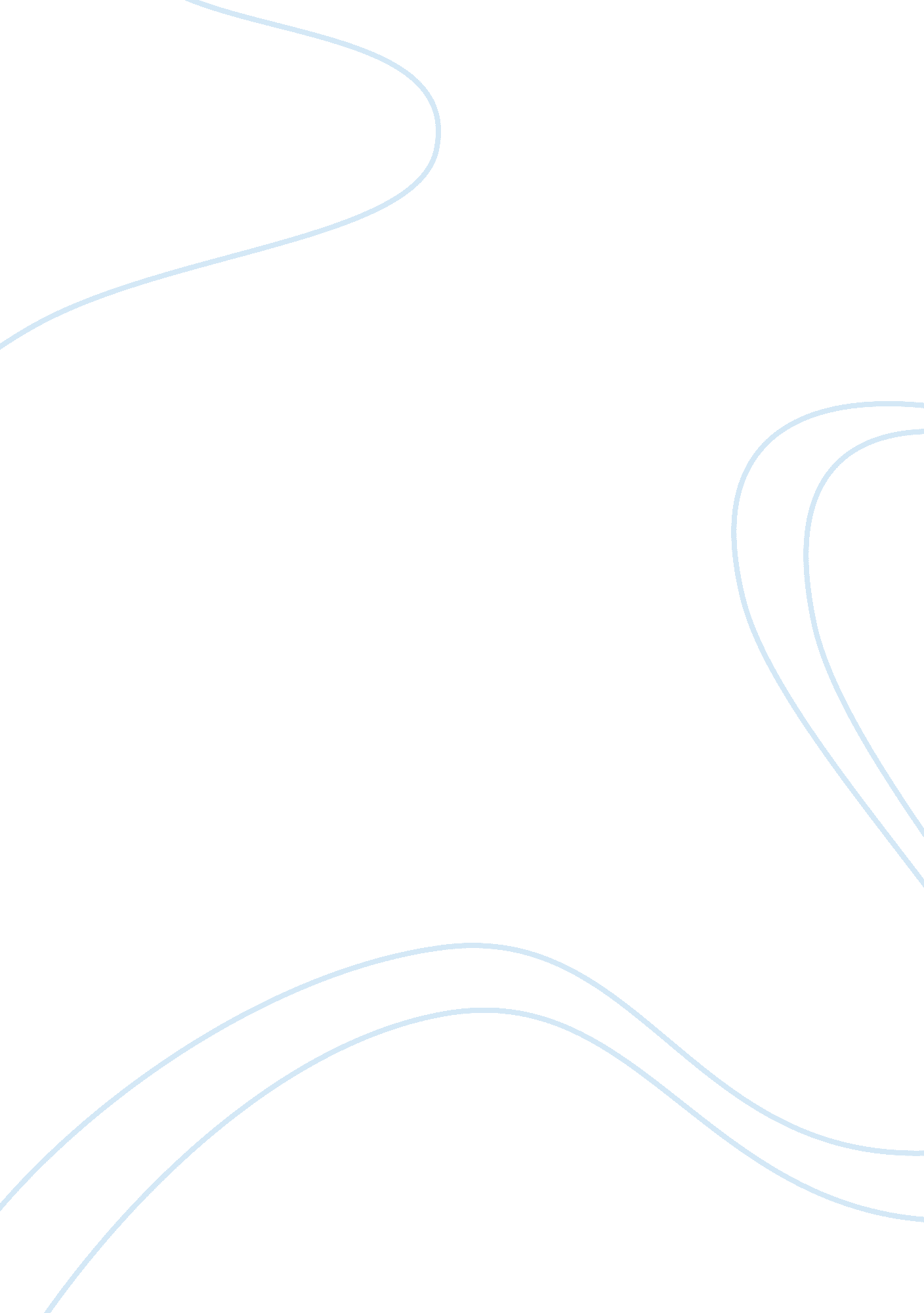 Responding to religious diversity in classroomsEducation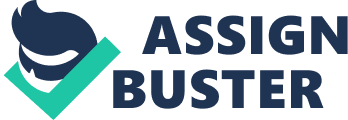 Responding to religious diversity in room To accept any change one needs to grow intellectually, by changing their fixed mind set into a growthmode. Religious diversity can spin a well settled classroom out of your hands in a second. Therefore a teacher must be fully prepared and equipped as to how to handle different believes in her classroom without offending anyone of them. 
A teacher needs to understand and respect multicultural society and its differences. Only then she/he will be able to correspond accordingly. It’s good to have a religiously diverse class so children can learn about other customs and norms of different cultures, but one has to be prudent enough to close argumentative statements and believes when the initial signs begin to show. One aim of every class teacher is to make her students a positive and appreciative member of society who can respect and give space to different cultural believes. 
Only an empathic teacher can see the minute troubles which bother her students. 
Therefore awareness of diversity among children is an acceptable notion . Different sessions for students and parents can be held so to spread the awareness about religious diversity. Workshops for parents of the mainstream culture can also be held so they can train their off springs with the understanding of acceptance. Developing a sense of sensitivity in both parent and children can help in a long run to the road of acceptance. 
A teacher needs to study the background and the profile of the child thoroughly and before planning keeping those distinguishing factors in mind, plan an activity. And if somehow the event calls for the same activity trims and change activity for that specific child who can not perform due to his ideas or believe. 
Bibliography: 
Top of Form 
Kirmani, Mubina H, and Barbara P. Laster. " Responding to Religious Diversity in Classrooms." Educational Leadership. 56. 7 (1999): 61-63. Print. 
Bottom of Form 